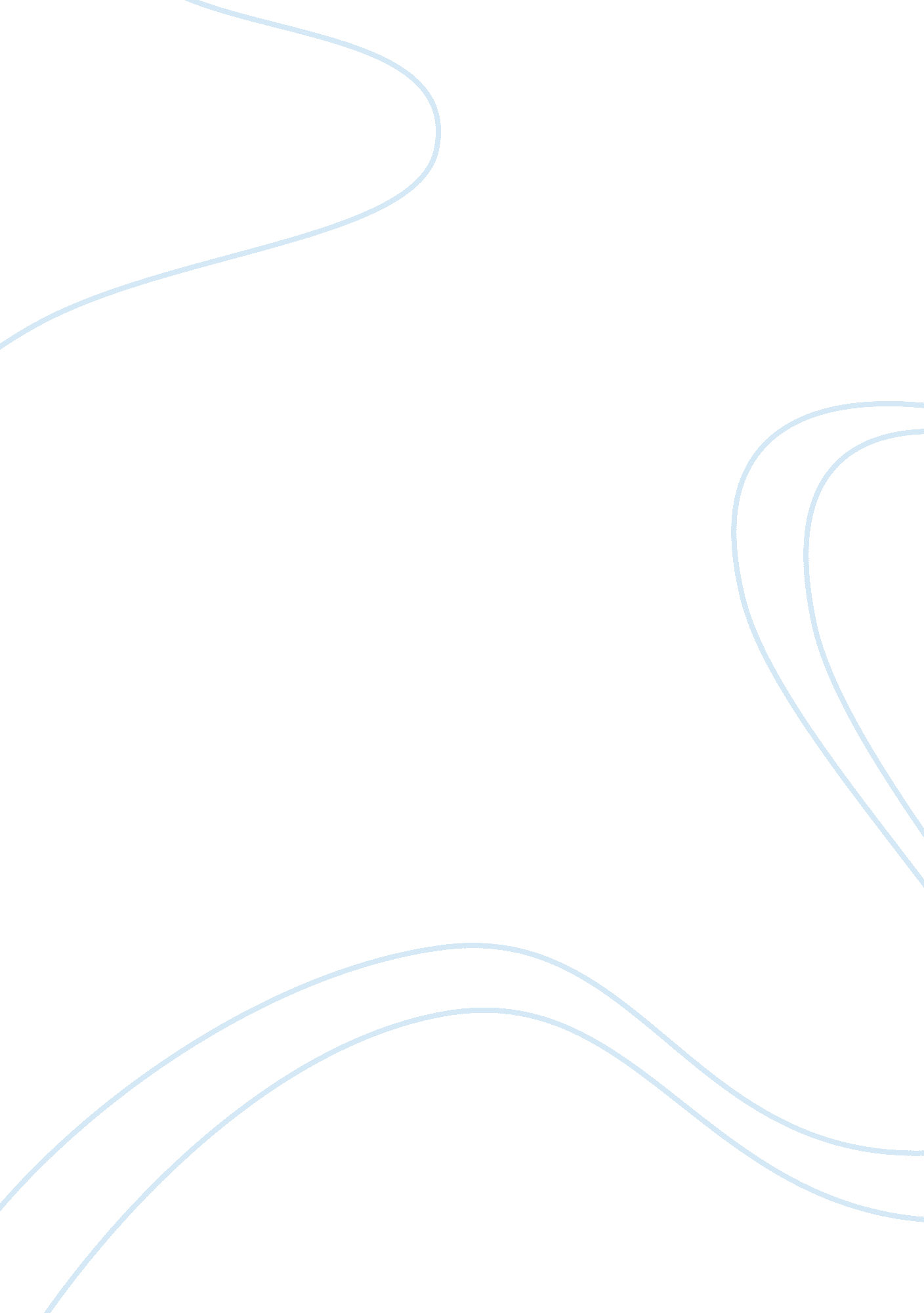 Why cosmetologyHealth & Medicine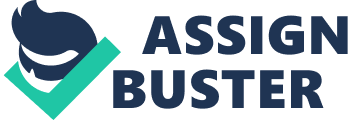 I haven't had an actual job related to thiscareer, other than doing freelance Jobs when asked to. It is because of the freelance work Vive done that I decided to take this career path for now. I thought to myself, why not make moremoneyoff something I do already anyway? Like Jessica, from Real Stories, I have changed my mind a lot about the kind of career I want to. One thing I am sure of now though Is that I don't want to be a cosmetologist for the rest of my life. I can definitely see myself In a Job that Is unrelated to Cosmetology. My goal Is to make a change in people's lives, and I feel Like this Is one way of doing that. If making people feel better about their appearance gives them self-confidence, I have done my lob. This relates to the career I actually want which Is to be a Youth Probation Officer because I want to make a change In young people at an early age. A cosmetologist and a probation officer are two completely different careers, but when you really hint about it they both try and make an impact in people's lives. I am sometimes concerned that I will go through what Jessica from Real Stories went through. I am scared that the career I want is nothing like what I expected. If I were Jessica I would have done more research on the workenvironmentof the job. Online research is always good, but there is nothing like interviewing someone that is exactly where you want to be. They have been there and can tell you exactly what to expect. We should always have options in life. I personally get bored of the same routine. This could affect my decision of the career I want in the long run. So, I think it is a good idea to attend graduate school to expand our options. We never know how a job really is until we actually start working it. It doesn't matter the amount of research we do on a specific career because everyone's experience is different. We are individuals, and some might love it and others might hate it. We should always have options and be prepared. 